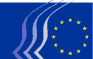 Euroopa Majandus- ja SotsiaalkomiteeBrüssel, 30. märts 2015Sisukord1.	KESKKOND / TOIDUAINED	32.	ENERGIA / TRANSPORT	43.	SOTSIAALKÜSIMUSED / TÖÖHÕIVE	64.	MAJANDUSJUHTIMINE / FINANTSVAHENDID	75.	VÄLISSUHTED	9Täiskogu istungjärgul 18.–19. märtsil osaleb ka Euroopa Komisjoni esimene asepresident Frans Timmermans ja komisjoni tööhõive, majanduskasvu, investeeringute ja konkurentsivõime küsimuste eest vastutav asepresident Jyrki Katainen.Istungjärgul võeti vastu järgmised arvamused.KESKKOND / TOIDUAINEDELis toiduohutuse ja toiduga varustatuse tagamise praegune süsteem ning selle parandamise võimalused (omaalgatuslik arvamus)Raportöör:	Igor Šarmír (tööandjate rühm – SK)Viide: 		EESC-2014-02479-AS-TRAPõhipunktidArvamuses käsitletakse kahte veidi erinevat teemat, millel on siiski üks ühisnimetaja: anda Euroopa ühiskonnale kindlustunne ohutute toiduainete kättesaadavuse osas.EL on kehtestanud kindla süsteemi nii keemiliste kui ka muude uute toodete toiduahelasse lisamisega seonduvate riskide ennetamiseks. Institutsioonilisel tasandil vastutab riskiohjamise eest Euroopa Komisjon (tervise- ja tarbijaküsimuste peadirektoraat), samas kui EFSA-l erialaselt pädeva Euroopa ametina lasub vastutus riskihindamise eest. Uue süsteemi rakendamine on juba andnud tarbijaid rahustavaid tulemusi: näiteks vähendati ajavahemikus 2000–2008 põhjalike hindamiste järel oluliselt ELis lubatud pestitsiidide arvu (1000-lt 250-ni). Teiselt poolt valmistab selline areng muret põllumajandustootjatele, kellel hakkab vajaka jääma sellistest toimeainetest, mis võimaldavad neil võidelda taimekahjustajate vastu. Paradoksaalsel kombel on suur hulk ELis keelustatud toimeainetest lubatud oma toodangut Euroopa turule eksportivates kolmandates riikides.Komitee leiab, et EFSA on oma tegutsemisaastate jooksul tõestanud oma pädevust. Tal on vastuvaidlematult oluline roll terviseohtude ärahoidmisel Euroopas. Tänu temale on ELil üks paremini toimivaid rahvatervise kaitse süsteeme maailmas.EFSA antud hinnang põhineb teadusuuringul, mis peaks näitama asjaomase toote ohutust. Kehtivate õigusaktide järgi peab selle võrdlusuuringu esitama taotleja, see tähendab ettevõte, kes soovib toodet turule tuua. See aspekt iseenesest teeb rahutuks, sest teadusuuringute tulemused võivad oluliselt erineda sõltuvalt nende rahastamisallikast.Kontaktisik: Arturo Iñiguez(Tel: 00 32 2 546 8768 – e-post: arturo.iniguez@eesc.europa.eu)ENERGIA / TRANSPORTArukad saared (omaalgatuslik arvamus)Raportöör:	Anna Maria Darmanin (töötajate rühm – MT)Viide:		omaalgatuslik arvamus – EESC-2014-05752-00-00-AS-TRAPõhipunktidSaartel on unikaalseid omadusi, millest johtuvad spetsiifilised raskused. Kuid selle eripära saab ka muuta võimaluseks, kui aruka ja jätkusuutliku arengupoliitika rakendamisega antakse saartele konkurentsieeliseid, mis tulenevad säästvast majanduskasvust ja parematest töökohtadest.Komitee esitab arukate saarte poliitika edendamiseks terve rea soovitusi, millest kõiki kirjeldatakse ja selgitatakse üksikasjalikult alljärgnevates punktides 4–11. Soovitused on seotud järgmiste valdkondadega:digitaalne tegevuskava: investeeringud ja taristu, ühtse turu väljakujundamine, investeeringud teadus- ja arendustegevusse;energiavarustus: saared ookeani-, loodete-, laine-, päikese- ja tuuleenergia katselavana, nende tehnoloogiate kombinatsioon;transport ja liikuvus saarte linnades: „Horisont 2020” ja INTERREGi meretranspordi- ja linnalise liikuvuse programmid säästvate saarte edendamiseks, riigiabi ja jätkusuutliku transpordi ühendamine;merenduspoliitika: mereseire, saarte kasutamine teadus- ja arendustegevuse keskustena meremaardlate kaevandamisel ja okeanograafias, saarte mõju hindamine merenduspoliitikale, saarte roll merenduspoliitikas;kaupade ja teenustega kauplemine: nišikaubanduse head tavad, saarte nišikaubandust soodustava poliitika kohandamine, avatud laborid saarte majanduslikuks ja sotsiaalseks arenguks;turism: juurdepääs, turismi olemuse eripära ja turismi mõju;veemajandus: saartele ainuomase iseloomuga poliitika; ja lõpetuseksharidus, koolitus ja elukestev õpe.Kontaktisik:	Luca Venerando Giuffrida(Tel: 00 32 2 5469212 – e-post: LucaVenerando.Giuffrida@eesc.europa.eu)Euroopa koostöö energiavõrkude valdkonnas (omaalgatuslik arvamus)Raportöör:	Pierre Jean Coulon (töötajate rühm – FR)Viide:		EESC-2014-06650-00-00-AS-TRAPõhipunktidKomitee arvates on Euroopa tõhustatud koostöö energiavõrkude valdkonnas eluliselt tähtis nii kodanike kui ka ettevõtete jaoks.Kodanikuühiskonna ja piirkondade sidusrühmadel on keskne roll energiaalasel üleminekul, mis ainsana tagab tõhususe, hinnakontrolli ja võitluse kliimamuutuste vastu.Komitee teeb ettepaneku luua Euroopa Majandus- ja Sotsiaalkomitee ja Regioonide Komitee ühisalgatusel ning iga liikmesriigi majandus- ja sotsiaalnõukogu või samalaadseid institutsioone kaasates piirkondade ning kodanikuühiskonna esindajate arutelufoorumid.Komitee tunneb heameelt ettepaneku üle, mille komisjon esitas energialiitu käsitlevas teatises energiataristu foorumi loomise kohta. Selle foorumi raames tuleks kodanikuühiskonnale anda oluline koht, et tagada: süstemaatilise tagasiside ja kohalike heade tavade arengu tagamine; kohalike eeskirjade üle peetavate arutelude edendamine ja investeeringute suunamine tõhusatesse mudelitesse; erinevate energiaalaste väljakutsete tunnistamise ja neile pühendumise edendamine.Komitee teeb ettepaneku luua Euroopa energia säästukonto. Säästukonto võiks avada iga Euroopa kodanik ning see tagaks ELi aastasest inflatsioonimäärast pisut kõrgema tulu. Koondatud vahendeid kasutataks ainult Euroopa energiaprojektide rahastamiseks ja see täiendaks avaliku ja erasektori (ettevõtete) rahastamist.Kontaktisik:	Joanna Ziecina(Tel: 00 32 2 5469509 – e-post: Joanna.Ziecina@eesc.europa.eu)SOTSIAALKÜSIMUSED / TÖÖHÕIVENoorte tööhõivealgatus – eelmaksedPearaportöör:	Pavel Trantina (eri elualade rühm – CZ)Viide:		EESC-2015-01246-00-00-PAC-TRAPõhipunktidKomitee:tervitab Euroopa Komisjoni jõupingutusi noorte tööhõive algatuse esialgsete eelmaksete märkimisväärseks suurendamiseks;nõustub komisjoniga selles, et Euroopa Parlamendi ja nõukogu määrusi Euroopa Sotsiaalfondi ja struktuurifondide kohta tuleb vastavalt esitatud ettepanekutele muuta;on veendunud, et see algatus peaks julgustama liikmesriike prioriseerima oma riigieelarvetes võitlust noorte töötuse vastu. Bürokraatlikud menetlused ei tohiks takistada noorte tööhõive algatusele eraldatud 6 miljardi euro tõhusat kasutuselevõttu ega aeglustada muid algatusi, mille eesmärk on tõhusalt võidelda noorte praeguse töötusega;peab noorte tööhõive algatust võimaluseks läbi vaadata liikmesriikides tehtava töö tulevik – riiklikud tööturuasutused peavad muutuma palju proaktiivsemaks, tuleb luua hariduse ja koolituse ning tööturu osapoolte parem koostoime, noori tuleb nõuetekohaselt ja kiiresti teavitada nende õigustest ja võimalustest;soovitab tungivalt kaasata organiseeritud kodanikuühiskond noorte tööhõive algatuse riiklike programmide väljatöötamisse ja järelevalvesse partnerluse alusel. Komitee on veendunud, et sotsiaalpartnerite kaasamine tagab rahvastiku suure osa nõusoleku ja seega ühiskonna stabiilsuse;kutsub Euroopa Komisjoni üles tähelepanelikult jälgima noorte tööhõive algatuse ja eelkõige noortegarantii rakendamisel tekkivaid raskusi. Järelevalve protsess ei peaks põhinema üksnes kvantitatiivsel analüüsil, vaid ka kvalitatiivsematel näitajatel.Kontaktisik:	Ana Dumitrache(Tel: 00 32 2 546 81 31 – e-post: ana.dumitrache@eesc.europa.eu)MAJANDUSJUHTIMINE / FINANTSVAHENDIDMajanduse juhtimise paketi hindamine (omaalgatuslik arvamus)Raportöör: 		David Croughan (tööandjate rühm – IE)Kaasraportöör: 	Carmelo Cedrone (töötajate rühm – IT)Omaalgatuslik arvamus: EESC-2014-07288-00-00-AC-TRAPõhipunktidKriisi ajal kehtestatud Euroopa majandusjuhtimise eeskirjad on mänginud olulist rolli eelarvete konsolideerimisel, majanduspoliitika koordineerimisel ja fiskaalse integratsiooni edendamisel. Siiski väljendab komitee muret selle üle, et hind majanduskasvu ja tööhõive osas on olnud kõrge, mis tekkis suuresti seetõttu, et majandus- ja rahaliidu majandusjuhtimises esines puudujääke.EKP alustatud rahapoliitika kvantitatiivse lõdvendamise meetmetega peavad kaasnema liikmesriikide suuremad poliitilised algatused, mis lähevad kaugemale Euroopa investeerimiskavast.Viivitamatult tuleb luua konkreetsed mehhanismid ja vahendid hästi väljatöötatud majanduspoliitika koordineerimiseks, mis tooks kaasa lähenemise ja solidaarsuse. Selleks ei peaks esialgu aluslepingut muutma, kuid komitee on arvamusel, et pikemas perspektiivis on lepingu muutmine vajalik.Mitmeaastase finantsraamistiku läbivaatamise käigus 2016. aastal on vaja toetada ELile ühist huvi pakkuvaid kiireid struktuurireforme, sealhulgas makromajandusliku tasakaalustamise valdkonnas, mingil kujul fiskaalvõimekusega, näiteks lähenemise ja konkurentsivõime rahastamisvahendiga.Komitee tunneb muret selle üle, et ülemäärase eelarvepuudujäägi menetluses kuulub sedavõrd oluline roll struktuursele tasakaalule – vaadeldamatule muutujale, mis põhineb teoreetilistel ja vaieldavatel kalkulatsioonidel ning vajab põhjalikku läbivaatamist.Selleks et vähendada võla suhet SKPsse, tuleks suuremat tähtsust omistada SKP kasvu suurendamise meetmetele, mitte aga meetmetele iga-aastase eelarvepuudujäägi vähendamiseks. Komisjon peaks jälgima mitte ainult riigipõhiste soovituste rakendamist, vaid tegema ka oma soovitustele järelanalüüsi, et saavutada tootlikkuse ja majanduskasvu suurenemine ning luua kvaliteetseid töökohti.Komitee tunneb heameelt, et rõhku pannakse stabiilsuse ja kasvu pakti eeskirjade paindlikumale kasutamisele, kuid leiab siiski, et see meede on piiratud ja osaline.Riigipõhiste soovituste puudulikule rakendamisele saab vastu seada kodanikuühiskonna ja sotsiaalpartnerite tõelise kaasamise riigipõhiste soovituste koostamisse.Euroopa Parlamendil peaks Euroopa poolaastas olema mõjusam roll ja liikmesriigid ja komisjon peaksid seda protsessi laiemalt tutvustama, et kodanikud seda paremini mõistaksid.Kontaktisik:	Alexander Alexandrov(Tel: 00 32 2 546 9805 – e-post: alexander.alexandrov@eesc.europa.eu)Investeerimiskava Euroopa jaoks (omaalgatuslik arvamus)Raportöör: 	Michael Smyth (eri elualade esindajate rühm – UK)Viide:		EESC-2014-07287-00-00-AC-TRAPõhipunktidEuroopa Majandus- ja Sotsiaalkomitee tervitab Euroopa investeerimiskava ning tunnustab suuna muutmist eemale kokkuhoiu- ja eelarve konsolideerimise meetmetest.Investeerimiskava on samm õiges suunas, kuid sellega seondub rida tõsiseid küsimusi kava suuruse, finantsvõimenduse oodatava kõrge määra, investeerimisprojektide võimaliku hulga, turustamisstrateegiaga erakapitali ligimeelitamiseks Euroopast, VKEde kaasamisega ja kava ajaskaalaga.Ei ole selge, kas projektide register on võimalik välja töötada nii, et see pakuks atraktiivset tulu institutsionaalsetele investoritele. Komitee soovitab tungivalt kaasata sotsiaalpartnereid ja organiseeritud kodanikuühiskonda määratlemisprotsessi riiklikul tasandil.Palju suuremat tähelepanu tuleb pöörata soodsa ja prognoositava investeerimiskeskkonna loomisele.Investeerimiskavas tehakse ettepanek, et liikmesriikide osamakseid Euroopa Strateegiliste Investeeringute Fondi (EFSI) ei lisata eelarvedefitsiidi arvutustesse, ja see on tervitatav, kuid komisjon peaks selgitama, miks ei käsitleta praeguseid strateegilisi avaliku taristu kulusid samamoodi.Strateegilisi avalikke investeeringuid, nagu on ette nähtud praegust ja tulevast majanduslikku arengut tugevdavas investeerimiskavas, tuleks innustada leebema Euroopa eelarveraamistikuga. Komitee kutsub komisjoni üles algatama arutelu sobivalt sõnastatud Euroopa eelarve-eeskirja üle, võttes täielikult arvesse arvukaid asjaomaseid probleeme määratlemisel ja vastavate tingimuste kehtestamisel.Komitee kutsub komisjoni arvestama ILO soovitusi elujõuliste projektide ligimeelitamiseks kõige kõrgema töötuse määraga piirkondadest ning soovitab võtta makropiirkondlikke strateegiaid arvesse võimalike projektide väljaselgitamisel ja hindamisel.Kontaktisik:	Alexander Alexandrov(Tel: 00 32 2 546 9805 – e-post: alexander.alexandrov@eesc.europa.eu)VÄLISSUHTEDSäästva arengu ja kodanikuühiskonna kaasamise roll ELi individuaalsetes investeerimislepingutes kolmandate riikidega (omaalgatuslik arvamus)Raportöör:	Jonathan Peel (tööandjate rühm – UK)Viide: 		EESC-2014-04461-00-00-AS-TRAPõhipunktidEuroopa Majandus- ja Sotsiaalkomitee arvamus on pühendatud ELi individuaalsetele investeerimislepingutele, näiteks Hiina ja Myanmari/Birmaga, pöörates erilist tähelepanu säästva arengu ja kodanikuühiskonna kaasamisega seotud küsimustele. Komitee leiab, et tema arvamus annab panuse käimasolevasse arutellu ELi individuaalsete investeerimislepingute säästva arengu peatükkide sisu ja neis seatavate eesmärkide ulatuse kohta ning toetab läbipaistvuse kaitset ja kodanikuühiskonna kaasamist kogu protsessi vältel nii investeerimislepingute läbirääkimiste käigus kui ka rakendamise etapis, mh käimasolevate dialoogide vahendusel.Arvamuses lähtutakse komitee varasemast tööst kõnealusel teemal, toetudes eelkõige komitee seisukohale kaubanduslepingute ja investeerimispoliitika, sh avaliku ja erasektori partnerluste osas, samuti kogemustele, mis on saadud osalemisest hiljuti sõlmitud ja rakendatud vabakaubanduslepingute kaubanduse ja säästva arengu peatükkidega loodud järelevalvemehhanismides.Sellest lähtuvalt peab komitee väga oluliseks, et sarnaselt hiljuti läbirääkimiste tulemusena sõlmitud kaubandus- või majanduspartnerlustega sisaldaksid ka individuaalsed investeerimislepingud säästva arengu peatükki koos asjakohase mehhanismiga, mis võimaldab kodanikuühiskonna kaasamist.Komitee tuletab meelde oma üldist toetust säästvale arengule kõnealuses kontekstis, pannes erilise rõhu keskkonnakaitsele, võitlusele kliimamuutustega, samuti inimväärse töö, tervise ja tööohutuse edendamisele ning laiale ringile küsimustele, mida käsitletakse nii Rahvusvahelise Tööorganisatsiooni (ILO) konventsioonides kui ka peamistes keskkonnaalastes konventsioonides. Samuti on komitee veendunud, et käes on aeg panna rõhk kõnealuste lepingute tegelikule rakendamisele koostöö kaudu, mis hõlmab suutlikkuse loomist nii inimressursside kui ka tehnosiirde valdkonnas.Lisaks rõhutab komitee, et iga investeerimisleping, mille EL sõlmib, peab olema täielikus sünergias ÜRO avatud töörühma tegevusega, kes vormistab lõplikult ulatusliku 17 säästva arengu eesmärgist koosneva kogumi, mis on ettevalmistus ÜRO kliimamuutuste raamkonventsiooni osaliste Pariisi konverentsiks (UNFCCC COP 15), samuti praeguste mitmepoolsete läbirääkimistega keskkonnasäästlike (nn roheliste) kaupade tariifide alandamiseks.Komitee leiab, et iga investeerimisleping peab hõlmama riigihankeid ning avaliku ja erasektori partnerlusi, kus valitsused töötavad kõrvuti erasektoriga. Komitee avaliku ja erasektori partnerluse teemalist poliitikat käsitleti 21. oktoobril 2010 avaldatud arvamuses ECO/272. Kuigi arvamuses üldiselt toetati avaliku ja erasektori partnerlust, juhiti selles tähelepanu ka teatud mureküsimustele, mis on praeguseni väga aktuaalsed. Komitee on ka varem märkinud, et avaliku ja erasektori partnerlused „võiksid kujuneda arengustrateegiate elluviimise esmatähtsaks vahendiks, eeldusel, et eelnevalt on tagatud sidusrühmade sobiv tasakaal ja nõuetekohane teabevahetus nende vahel”. Seepärast tuleb iga investeerimislepinguga tagada võimalus avaliku sektori investeeringuteks ning avaliku ja erasektori partnerluseks. Mõlemad peavad tagama jätkusuutlikkuse eesmärkide täitmise.Komitee soovitab samuti, et iga sõlmitava investeerimislepingu säästva arengu peatükk hõlmaks ka ettevõtja sotsiaalse vastutuse rolli, sh viidet sotsiaalselt vastutustundlikule investeerimisele, nagu ÜRO vastutustundliku investeerimise põhimõtted. Selleks peaks leping innustama era- ja avaliku sektori finantsasutusi deklareerima vabatahtlikult, et nad arvestavad oma analüüsides ja vastutustundliku investeerimise otsustes keskkonna-, sotsiaal- ja haldusmõju puudutava teabega, st ESG kriteeriumidega. Komitee märgib sellega seoses, et on väga oluline, et läbirääkimiste mõlemad pooled tunnustaksid täielikult laiemaid rahvusvahelisi suuniseid ja põhimõtteid ettevõtja sotsiaalse vastutuse valdkonnas. Nende hulka kuuluvad OECD suunised hargmaistele ettevõtetele ning ÜRO ettevõtluse ja inimõiguste juhtpõhimõtted, mille rakendusprotsess praegu käib. Komitee rõhutab, et mis tahes meetmed ELi või rahvusvahelisel tasandil ei tohiks olla nendega vastuolus ega neid ohustada.Käimasolevaid ja tulevasi investeerimislepingute üle peetavaid läbirääkimisi silmas pidades soovitab komitee tungivalt, et Euroopa Komisjon pööraks investeerimis- ja muudes küsimustes erilist tähelepanu VKEde ja rohkem spetsialiseerunud ettevõtjate toetamisele. Need ettevõtjad on peamised innovatsiooni edendajad, mis on jätkusuutlikkuse hoidmiseks ja arendamiseks eriti oluline. Nad moodustavad 99 % ELi majandusstruktuurist ja annavad 70–80 % töökohti.Komitee võtab ka teadmiseks kaubandus- ja investeerimissuhete kujunemise keskkonna ja tingimuste muutumise ning interneti ja globaalsete tootmis- ja tarneahelate rolli selles.Kontaktisik:	Magdalena Ruda(Tel: 00 32 2 546 9286 – e-post: Magdalena.Ruda@eesc.europa.eu)Kaitse kolmanda riigi vastuvõetud õigusaktide eksterritoriaalse kohaldamise mõju eest (C kategooria)Viide: 	EESC-2015-00987-00-00-AC-TRACOM(2015) 48 final – 2015/0027 (COD)PõhipunktidKuna komitee kiidab ettepaneku sisu heaks ning ei soovi teha selle kohta ühtegi märkust, otsustas komitee esitada kõnealuse ettepaneku kohta pooldava arvamuse.Kontaktisik:	Tzonka Iotzova(Tel: 00 32 2 5468978 – e-post: tzonka.iotzova@eesc.europa.eu)_____________TÄISKOGU ISTUNGJÄRK 

18.–19. MÄRTS 2015 

KOKKUVÕTE VASTUVÕETUD ARVAMUSTESTKäesolev dokument on kättesaadav ELi ametlikes keeltes komitee kodulehel:http://www.eesc.europa.eu/?i=portal.en.documents#/boxTab1-2Dokumendis nimetatud arvamustega saab tutvuda internetis, kasutades komitee otsingumootorit:http://www.eesc.europa.eu/?i=portal.en.opinions-search